…………………………….…………………………….……………………………. …………………………….Dot. postępowania:  28/BL/WYDRUK RAPORTÓW/PN/15   W związku z prowadzonym postępowaniem na usługi wydruku i dostawy raportów 
z misji badawczych do krajów pochodzenia oraz raportów tematycznych dla Urzędu do Spraw Cudzoziemców w związku z realizacją projektów: nr 6/14/EFU „Misje badawcze do krajów pochodzenia” oraz nr 6/12/EFU „Optymalizacja dostępu pracowników DPU UdSC 
do informacji o krajach pochodzenia” współfinansowanych ze środków Europejskiego Funduszu na rzecz Uchodźców - Program Roczny 2013, Zamawiający informuje, że w dniu 22.05.2015 r. wpłynęło zapytanie do Specyfikacji Istotnych Warunków Zamówienia.Zgodnie z art. 38 ust. 2 ustawy z dnia 29 stycznia 2004 roku Prawo zamówień publicznych (Dz. U. z 2013 r. poz. 907 z późn. zm.), zwanej dalej „ustawą Pzp”, Zamawiający przedstawia wyjaśnienia w ww. sprawie:Pytanie nr 1:Czy zamiast papieru białego powlekanego satynowego 100g możemy zastosować kredę mat 100g?Odpowiedź Zamawiającego:Zamawiający wyraża zgodę na zmianę papieru powlekanego satynowego 100 g, na papier kreda mat 100 g. Tym samym zmianie ulegają zapisy Szczegółowego Opisu Przedmiotu Zamówienia stanowiącego załącznik nr 1 oraz 1a do SIWZ. Zmodyfikowane załączniki stanowią integralną część odpowiedzi Zamawiającego.Pytanie nr 2:Które dokładnie strony są drukowane w pełnym kolorze?Odpowiedź Zamawiającego:Zamawiający uprzejmie informuje, iż następujące strony będą drukowane w kolorze:Załącznik nr 1 do SIWZ (zadanie częściowe nr 1):Raport z misji badawczej do Iranu:
- ilość stron kolorowych (pełny kolor): 11 – numery stron kolorowych: 1 oraz od 57 do 66;Raport z misji badawczej do Wietnamu:- ilość stron kolorowych (pełny kolor): 11 – numery stron kolorowych: 1 oraz od 57 do 66.Załącznik nr 1a do SIWZ (zadanie częściowe nr 2):a) Raport tematyczny „Mniejszości religijne w Syrii” (w języku polskim).- ilość stron kolorowych (pełny kolor): 11 – numery stron kolorowych: 1, 7, 14, 15, 19, 25, 33, 34, 35,  43, 57;b)	Raport tematyczny „Emirat Kaukaski” (w języku polskim)- ilość stron kolorowych (pełny kolor): 1 - numer strony kolorowej:1;Raport tematyczny „Media w Federacji Rosyjskiej” (w języku polskim)- ilość stron kolorowych (pełny kolor): 2, – numery stron kolorowych: 1, 58;d)	Raport tematyczny „Emirat Kaukaski” (w języku angielskim)- ilość stron kolorowych (pełny kolor): 1 - numer strony kolorowej:1;e)	Raport tematyczny „Media w Federacji Rosyjskiej” (w języku angielskim)- ilość stron kolorowych (pełny kolor): 2, – numery stron kolorowych: 1, 58.Tym samym zmianie ulegają zapisy Szczegółowego Opisu Przedmiotu Zamówienia stanowiącego załącznik nr 1 oraz 1a do SIWZ. Zmodyfikowane załączniki stanowią integralną część odpowiedzi Zamawiającego.W pozostałym zakresie, Zamawiający podtrzymuje dotychczasowe zapisy SIWZ.Biorąc powyższe pod uwagę, Zamawiający informuje, że termin składania ofert zostaje przesunięty na dzień 01.06.2015 r. do godz. 11.00. Otwarcie ofert nastąpi w tym samym dniu o godz. 11.15.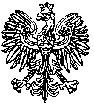            Warszawa, dnia 25 maja 2015 r.Dyrektor GeneralnyUrzędu do Spraw CudzoziemcówArkadiusz SzymańskiBLiPZ -260- 2769 /2015/AL